      Добрый день, дорогие ребята! Я рада вас всех поприветствовать на нашем занятии в кружке «Волшебный квиллинг».  Сегодня мы с вами  узнаем историю возникновения квиллинга, научимся делать красивые ромашки своими руками и просто интересно  с пользой проведем время. Чтобы посмотреть видео урок  пройдите по ссылке.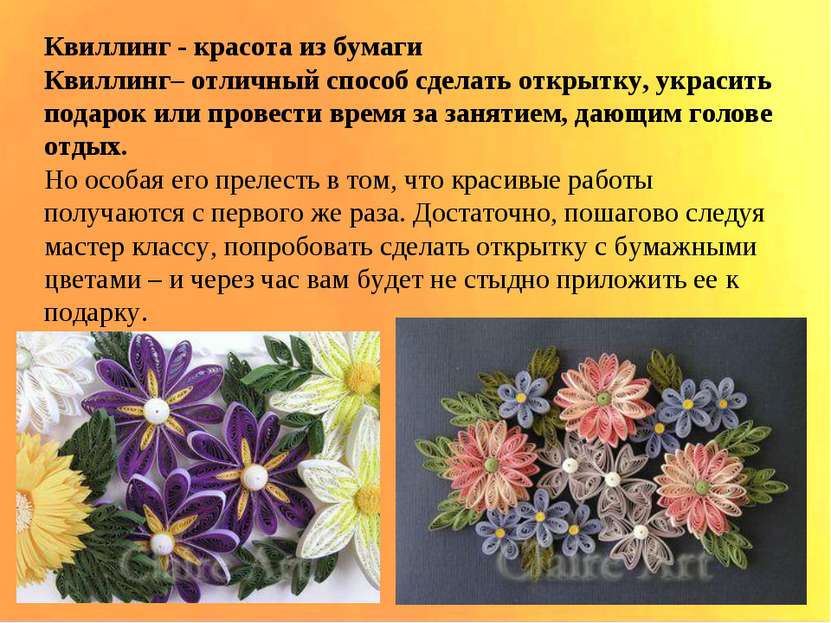 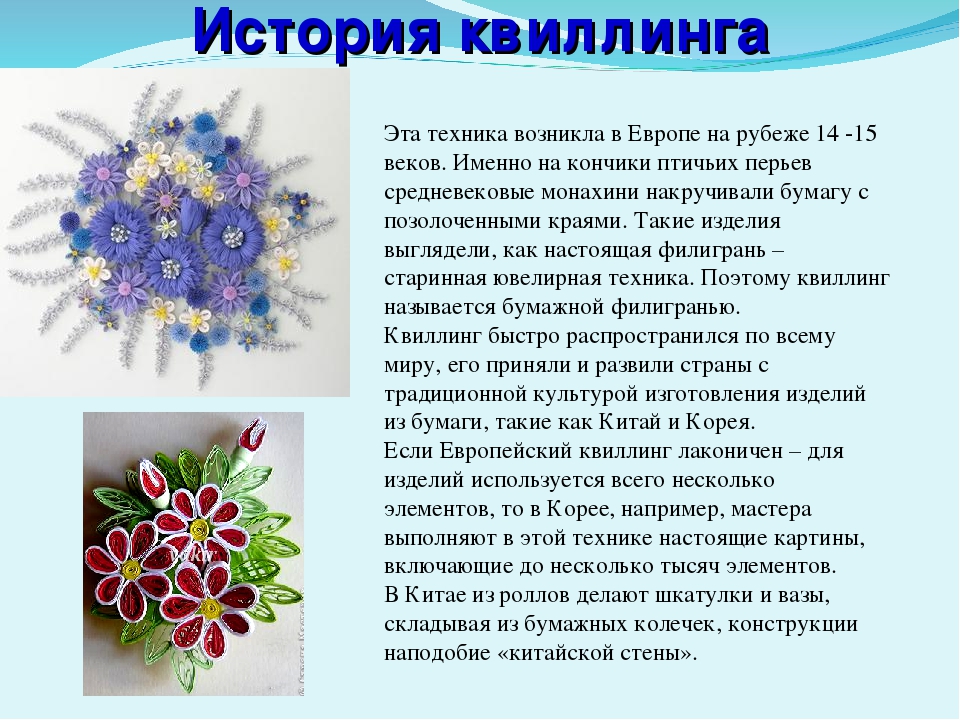 https://youtu.be/kGxnkOYjmbQ